Mulvra, London Apprentice, St Austell      PL26 7AP       (approx. scale: 1:100)             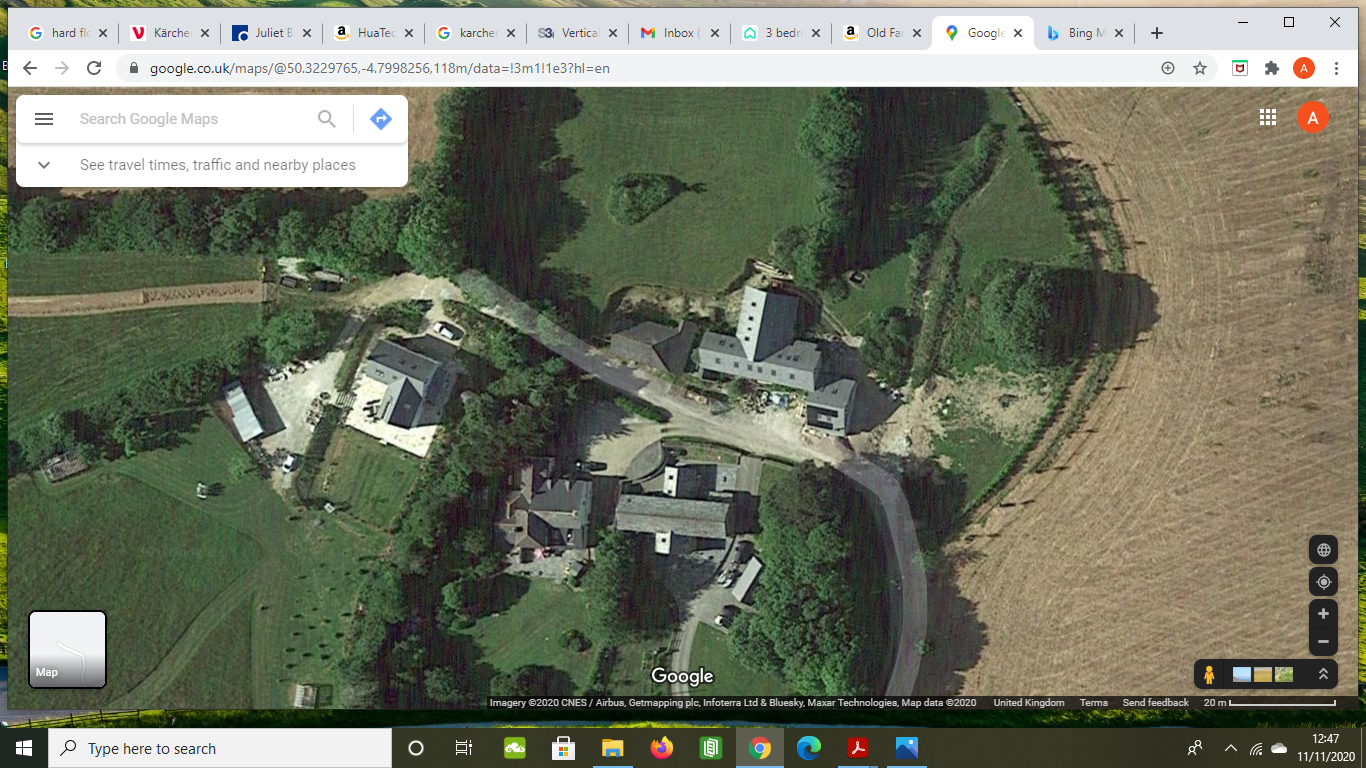 